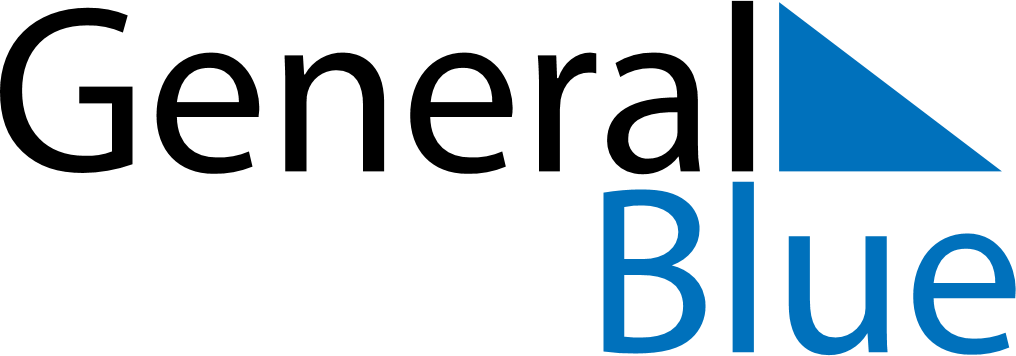 January 2024January 2024January 2024January 2024January 2024January 2024Naantali, Southwest Finland, FinlandNaantali, Southwest Finland, FinlandNaantali, Southwest Finland, FinlandNaantali, Southwest Finland, FinlandNaantali, Southwest Finland, FinlandNaantali, Southwest Finland, FinlandSunday Monday Tuesday Wednesday Thursday Friday Saturday 1 2 3 4 5 6 Sunrise: 9:38 AM Sunset: 3:30 PM Daylight: 5 hours and 52 minutes. Sunrise: 9:38 AM Sunset: 3:32 PM Daylight: 5 hours and 53 minutes. Sunrise: 9:37 AM Sunset: 3:33 PM Daylight: 5 hours and 56 minutes. Sunrise: 9:37 AM Sunset: 3:35 PM Daylight: 5 hours and 58 minutes. Sunrise: 9:36 AM Sunset: 3:37 PM Daylight: 6 hours and 0 minutes. Sunrise: 9:35 AM Sunset: 3:38 PM Daylight: 6 hours and 3 minutes. 7 8 9 10 11 12 13 Sunrise: 9:34 AM Sunset: 3:40 PM Daylight: 6 hours and 5 minutes. Sunrise: 9:33 AM Sunset: 3:42 PM Daylight: 6 hours and 8 minutes. Sunrise: 9:32 AM Sunset: 3:44 PM Daylight: 6 hours and 11 minutes. Sunrise: 9:31 AM Sunset: 3:46 PM Daylight: 6 hours and 15 minutes. Sunrise: 9:30 AM Sunset: 3:48 PM Daylight: 6 hours and 18 minutes. Sunrise: 9:28 AM Sunset: 3:50 PM Daylight: 6 hours and 21 minutes. Sunrise: 9:27 AM Sunset: 3:52 PM Daylight: 6 hours and 25 minutes. 14 15 16 17 18 19 20 Sunrise: 9:26 AM Sunset: 3:55 PM Daylight: 6 hours and 28 minutes. Sunrise: 9:24 AM Sunset: 3:57 PM Daylight: 6 hours and 32 minutes. Sunrise: 9:23 AM Sunset: 3:59 PM Daylight: 6 hours and 36 minutes. Sunrise: 9:21 AM Sunset: 4:01 PM Daylight: 6 hours and 40 minutes. Sunrise: 9:19 AM Sunset: 4:04 PM Daylight: 6 hours and 44 minutes. Sunrise: 9:17 AM Sunset: 4:06 PM Daylight: 6 hours and 48 minutes. Sunrise: 9:16 AM Sunset: 4:09 PM Daylight: 6 hours and 53 minutes. 21 22 23 24 25 26 27 Sunrise: 9:14 AM Sunset: 4:11 PM Daylight: 6 hours and 57 minutes. Sunrise: 9:12 AM Sunset: 4:14 PM Daylight: 7 hours and 1 minute. Sunrise: 9:10 AM Sunset: 4:16 PM Daylight: 7 hours and 6 minutes. Sunrise: 9:08 AM Sunset: 4:19 PM Daylight: 7 hours and 10 minutes. Sunrise: 9:06 AM Sunset: 4:21 PM Daylight: 7 hours and 15 minutes. Sunrise: 9:04 AM Sunset: 4:24 PM Daylight: 7 hours and 20 minutes. Sunrise: 9:01 AM Sunset: 4:27 PM Daylight: 7 hours and 25 minutes. 28 29 30 31 Sunrise: 8:59 AM Sunset: 4:29 PM Daylight: 7 hours and 29 minutes. Sunrise: 8:57 AM Sunset: 4:32 PM Daylight: 7 hours and 34 minutes. Sunrise: 8:55 AM Sunset: 4:34 PM Daylight: 7 hours and 39 minutes. Sunrise: 8:52 AM Sunset: 4:37 PM Daylight: 7 hours and 44 minutes. 